Nuts and Bolts: Welcome to Level 1 Angel Reiki Online Program!Directions: Please read the document below in its entirety, initial and email back to Info@DianaDorell.com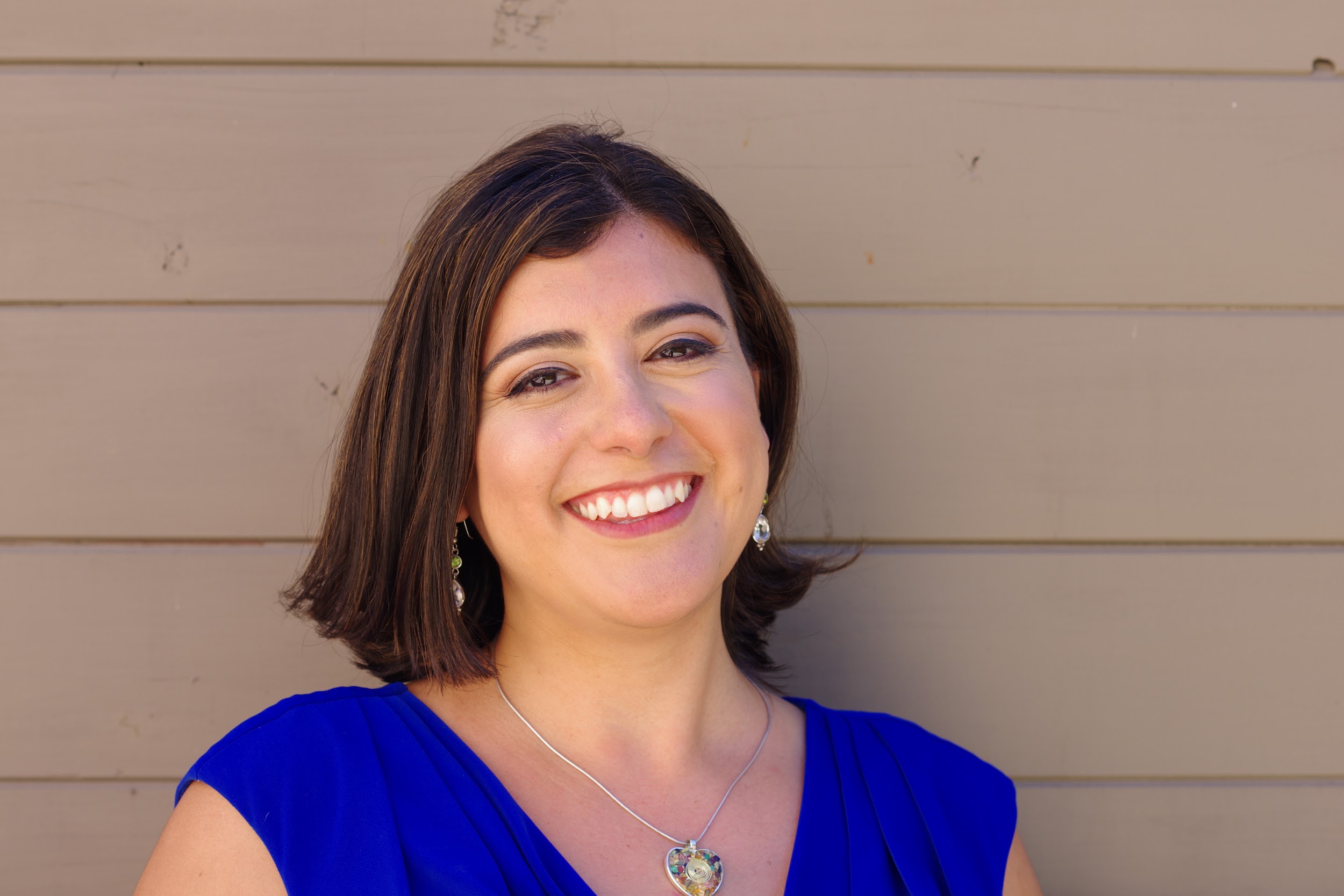 1.How will I get my weekly lessons? A: Via the online classroom-weekly Video lessons along with PDF handouts and assignments. 2. Your main communication will be through posting individual questions and comments underneath the weekly videos/assignments.3. Official Angel Reiki Board homepage (Keep this safe!)www.AngelReikiRenewal.com/arr1-home.html(Password: “angelreikirocks”)4.Attunement ScheduleTo become an Angel Reiki Level I Practitioner, each student must receive 4 attunements from a Reiki Master Teacher. Attunements are basically a passing on of the ancient Reiki symbols combined with Angel energy to prepare the student’s etheric body to hold Reiki energy and open up the crown chakra. It is a simple yet incredibly powerful part of your initiation. *Attunements will be done at a distance for this program and scheduled with Diana via email. Diana will call you and do the attunement at a distance. You will receive 2 attunements after Week 1 and 2 attunements by the end of Week 4. DisclaimerYou are responsible for your own physical, mental, emotional and spiritual well-being at all times and enter into this certification program at your own risk, releasing Dancing Goddess LLC from all liability. Please consult with your medical professional if you have questions regarding physical, mental and emotional health.  Tuition/Payment Plan If you are on the payment plan, you will be receiving a PayPal invoice for Payment #2 by Week 3 and another invoice by Week 5. All invoices need to be taken care of before the last live call to receive your certification.Angel Reiki CertificatesThese will be mailed out the Monday after the program concludes to the address that appears on your PayPal invoice when you first signed up for the program. How to Reap the Most BenefitsThe program is designed so that you can complete the assignments/lessons at your own pace throughout the week. Angel Reiki (like many energy healing modalities) holds the potential for GREAT and PROFOUND transformation-some of which you may have never anticipated when you first begin! (Part of the Fun!) Here’s the deal: You will get exactly what you put into this program.I have included a few suggestions below to help you get the most out of your experience, but at the end of the day, you choose. 1. Watch/listen to all videos, audios each week .2. Keep an Angel Reiki journal/notebook to chart your experience throughout each week and notice anything you are feeling3. Complete all your assignments (even if you miss one, go back the following week and play catch-up!)4..Take excellent care of yourself: You are going through a very special process-self-care is ESSENTIAL. -eat nutritious food-honor your body’s need to rest-sleep -exercise/move your body-hydrate-create some time each day to connect with Spirit and get quiet/reflect5.. Communicate with the people in your life that you are in this program and communicate how they may be able to help support your experience.My intention is to be here and support you along your journey and hold a safe space for you to grow into who you are meant to be at this particular stage in your spiritual development. It is such an honor! Next Step: Please read the statement below, initial and email back to Info@dianadorell.com. Thank you!“I have read, understood and agree to take part in the Angel Reiki Online Program of my own free will, taking full responsibility for my own mental, physical, emotional and spiritual well-being at all times. I release Diana Dorel Gutierrez and Dancing Goddess, LLC of any liability.”Your Name: Date: Your Phone Number:Mailing Address:Your Initials: ____I am SO excited to take this journey with you Goddess!Much Love,Diana